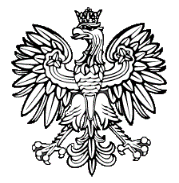 S Ą D    REJONOWY     w      BYDGOSZCZY85-128 BYDGOSZCZ         Ul.  WAŁY JAGIELLOŃSKIE 4       tel. 52 587 85 00SPECYFIKACJA ISTOTNYCH WARUNKÓW ZAMÓWIENIA„Na dostawę bonów towarowych, zwanych dalej bonami w postaci elektronicznej karty płatniczej dla pracowników i emerytów Sądu Rejonowego w Bydgoszczy”Kod CPV: 301630000-9ZATWIERDZAM  PRZEDKŁADANEDOKUMENTY I WYRAŻAM  ZGODĘNA  ROZPOCZĘCIE POSTĘPOWANIABydgoszcz dnia  18 listopada 2019 r. 	       	Andrzej Kozłowski							              	Dyrektor Sądu Rejonowego w Bydgoszczy1. NAZWA ORAZ ADRES ZAMAWIAJĄCEGOul. Wały Jagiellońskie 485-128 Bydgoszcz, Tel. 52 587 85 00, Fax. 52 587 85 09,adres strony internetowej na której umieszczona jest Specyfikacja Istotnych Warunków Zamówienia: www.bip.bydgoszcz.sr.gov.pl  NIP 953-11-49-225REGON 000321483Numer rachunku bankowego: Bank Gospodarstwa Krajowego Oddział w Toruniu 94 1130 1017 0021 1000 3890 00042. Postępowanie oznaczone jest znakiem:   PN 2/20192. TRYB UDZIELENIA ZAMÓWIENIA2.1. Postępowanie o udzielenie zamówienia prowadzone jest w trybie przetargu nieograniczonego o wartości zamówienia nie przekraczającej kwoty  określonej w przepisach wydanych na podstawie art.11 ust.8 ustawy Prawo Zamówień Publicznych (tj. Dz. U. z 2019 r. poz. 1843).2.2. Zamawiający informuje, że zgodnie z dyspozycją art. 24 aa ust. 1 ustawy najpierw dokona oceny ofert, a następnie zbada, czy wykonawca, którego oferta została oceniona jako najkorzystniejsza, nie podlega wykluczeniu oraz spełnia warunki udziału w postępowaniu.2.3. Oznaczenie wg Wspólnego Słownika Zamówień:301630000-9 – karty płatnicze3. OPIS PRZEDMIOTU ZAMÓWIENIAPrzedmiotem  zamówienia jest dostawa bonów towarowych zwanych dalej bonami w postaci  elektronicznych kart płatniczych  dla pracowników i emerytów Sądu Rejonowego w Bydgoszczy w ilościach i wartościach podanych poniżej:74 szt. bonów towarowych w formie elektronicznych kart płatniczych o nominale 500 zł, 237 szt. bonów towarowych w formie elektronicznych kart płatniczych o nominale 450 zł, 265 szt. bonów towarowych w formie elektronicznych kart płatniczych o nominale 400 zł, 58 szt. bonów towarowych w formie elektronicznych kart płatniczych o nominale 300 zł,102 szt. bonów towarowych w formie elektronicznych kart płatniczych o nominale 100 zł,169 szt. bonów towarowych w formie elektronicznych kart płatniczych o nominale 90 zł,115 szt. bonów towarowych w formie elektronicznych kart płatniczych o nominale 80 zł,2. Warunki realizacji zamówienia.Miejscem dostawy bonów jest Sąd Rejonowy, gabinet Dyrektora Sądu, Bydgoszcz, 
ul. Wały Jagiellońskie 4, pokój 134 (po wcześniejszym uzgodnieniu telefonicznym) Koszt dostawy, w tym także w/w konfekcjonowania bonów ponosi Wykonawca.Bony muszą być dostarczone Zamawiającemu w opakowaniach zbiorczych, tj. opakowaniach zawierających bon towarowy w formie elektronicznej karty płatniczej o określonym nominale, przy czym karta powinna być zapakowana pojedynczo w kopercie z oznaczeniem na niej wartości oraz z informacją o sposobie aktywacji, zastrzeżenia, sprawdzenia salda i historii karty,Zamawiający będzie miał  możliwość zgłaszania w formie elektronicznej lub faksowej reklamacji w razie stwierdzenia braku ilościowego bądź wady jakościowej bonów. Uzupełnienie lub wymiana bonów na wolne od wad nastąpi na koszt Wykonawcy w terminie nie dłuższym niż 3 dni  od dnia zgłoszenia reklamacji.3.1. WYMAGANIA ZAMAWIAJĄCEGO:1. Pod pojęciem „bonów towarowych“, zwanych dalej bonami, należy rozumieć elektroniczne karty płatnicze z limitem w wysokości określonej w pkt. 1 podlegające wymianie na towary lub usługi w rozumieniu przepisów ustawy z dnia  o zwalczaniu nieuczciwej konkurencji (Dz. U. z 2019 r. poz. 1010 ze zm.).Wymagany minimalny termin ważności (możliwości realizacji) bonów – do 31.12.2020 r. – w przypadku kart ważnych 24 m-cy  lub więcej, oferta zyskuje maksymalną liczbę punktów za tę wagę). Bony towarowe w postaci elektronicznych kart płatniczych muszą spełniać warunek dot. konieczności powszechnej akceptacji Karty przez terminale do obsługi płatności Kartą. Wykonawca przedstawi wykaz stacjonarnych punktów handlowych udzielających promocji dla użytkowników bonów wyłącznie na terenie województwa kujawsko – pomorskiego. Przez promocję o której mowa należy rozumieć obniżkę określoną procentowo lub kwotowo w stosunku do regularnej ceny określonego towaru lub usługi przysługującą jedynie w sytuacji gdy transakcja realizowana jest za pomocą przedmiotowych bonów. Nie stanowią rabatu w rozumieniu niniejszej specyfikacji wszelkie obniżki procentowe lub kwotowe towaru lub usługi przysługujące w sytuacji niezależnej od wybranej formy płatności (np. obniżki sezonowe, obniżki towarów i usług dla wszystkich klientów bez ograniczeń).  Oświadczenie to będzie stanowić podstawę do badania i oceny oferty.Zamawiający nie dopuszcza możliwości pobierania żadnych prowizji od zawieranych transakcji oraz od wyemitowania bonów.Zamawiający nie dopuszcza możliwości pobierania dodatkowych opłat za ubezpieczenie kart elektronicznych. Zamawiający nie dopuszcza możliwości łączenia oferty na zakup bonów z innymi usługami finansowymi.Jako punkt sprzedaży Zamawiający rozumie punkt handlowy lub usługowy w sieci handlowej lub poza.Zamawiający nie dopuszcza określenia jako punkt sprzedaży pojedynczych terminali, kas oraz bankomatów. Zamawiający nie dopuszcza ograniczenia możliwości realizacji bonów tylko do/w jednej sieci handlowej. Zamawiający przewiduje możliwość zasileń bonu w postaci karty elektronicznej zarówno przez Zamawiającego jak i Użytkownika karty. Aktywacja, oraz informacje o saldzie będą udostępniane Użytkownikom bonów, poprzez bezpłatny internetowy serwis lub dzwoniąc do wskazanego centrum obsługi. Bony będą przekazana w kopercie razem z kodem PIN  lub innym numerem służącym do uzyskania kodu PIN (w jednej kopercie karta wraz z kodem PIN lub innym numerem służącym do uzyskania kodu PIN).Zamawiający zastrzega sobie możliwość zablokowania bonu w postaci karty elektronicznej w przypadku jej zagubienia i wydaniu duplikatu karty.  3.2. Opis części zamówienia, jeżeli zamawiający dopuszcza składanie ofert częściowychPrzedmiot zamówienia nie został podzielony na części.  Zamawiający nie dopuszcza składania ofert częściowych.3.3. Informacja o przewidzianych zamówieniach uzupełniającychZamawiający nie przewiduje możliwości udzielania zamówienia uzupełniającego w stosunku do zamówienia podstawowego opisanego w SIWZ.3.4. Informacja o składaniu ofert wariantowychZamawiający nie dopuszcza składania ofert wariantowych.3.5. Informacja na temat zebrania wszystkich wykonawcówZamawiający nie przewiduje zwołania zebrania z wykonawcami, o którym mowa w art. 38 ust. 3 ustawy prawo zamówień publicznych3.6. Zamawiający wymaga załączenia do oferty:- formularzy będących załącznikami do SIWZ- oświadczenia wymagane w załączniku nr 3A, 3B do SIWZ3.7.  W przypadku składania oferty przez podmioty występujące wspólnie  wykonawcy zobowiązani są do:1) ustanowienia pełnomocnika do reprezentowania ich w postępowaniu o udzielenie zamówienia albo reprezentowania w postępowaniu i zawarcia umowy w sprawie zamówienia publicznego. Pełnomocnictwo musi wskazywać w szczególności:postępowanie o zamówienie publiczne, którego dotyczy, wykonawców ubiegających się wspólnie o udzielenie tego zamówienia oraz zakres umocowania pełnomocnika.2) dołączenia w/w pełnomocnictwa do oferty. Dokument pełnomocnictwa musi być podpisany w imieniu wszystkich wykonawców ubiegających się wspólnie o udzielenie zamówienia, z wyjątkiem pełnomocnika. Dokument pełnomocnictwa musi być złożony w oryginale lub kopii poświadczonej za zgodność z oryginałem przez notariusza.4. TERMIN WYKONANIA ZAMÓWIENIAWykonawca zrealizuje zamówienie w terminie do 5 dni od daty zawarcia umowy.5. WARUNKI UDZIAŁU W POSTĘPOWANIU O udzielenie zamówienia mogą się ubiegać wykonawcy, którzy:nie podlegają wykluczeniu z postępowania o udzielenie zamówienia na podstawie art. 24 ust. 1 oraz 24 ust. 5 pkt. 1 PZP.spełniają warunki dotyczące:kompetencji lub uprawnień do prowadzenia określonej działalności zawodowej, o ile         wynika to z odrębnych przepisów;      Zamawiający nie wymaga posiadania specjalnych uprawnień.2)   sytuacji ekonomicznej lub finansowej.      Zamawiający nie wymaga posiadania specjalnych uprawnień.zdolności technicznej lub zawodowej, tj.: spełniają następujące warunki szczegółowe:Warunek w rozumieniu zamawiającego spełni wykonawca, który wykaże wykonanie co najmniej 2 dostaw polegających na dostawie bonów w postaci elektronicznej karty płatniczej  o wartości nie niższej niż 200 000 zł (słownie dwieście tysięcy złotych 00/100) brutto każda, w okresie ostatnich trzech lat przed terminem składania ofert, a jeżeli okres prowadzenia działalności jest krótszy – w tym okresie. W przypadku, gdy jakakolwiek wartość dotycząca ww. warunku wyrażone będzie w walucie obcej, Zamawiający przeliczy tę wartość w oparciu o średni kurs walut NBP dla danej waluty z daty wszczęcia postępowania o udzielenie zamówienia publicznego (za datę wszczęcia postępowania zamawiający uznaje datę umieszczenia ogłoszenia o zamówieniu w miejscu publicznie dostępny w swojej siedzibie oraz na stronie internetowej). Jeżeli w tym dniu nie będzie opublikowany średni kurs NBP, zamawiający przyjmie kurs średni z ostatniej tabeli przed wszczęciem postępowania. 4.Wykonawca może w celu potwierdzenia spełniania warunków udziału w postępowaniu, 
w stosownych sytuacjach oraz w odniesieniu do konkretnego zamówienia, lub jego części, polegać na zdolnościach technicznych lub zawodowych lub sytuacji finansowej lub ekonomicznej innych podmiotów, niezależnie od charakteru prawnego łączących go z nim stosunków prawnych.5.Zamawiający może, na każdym etapie postępowania uznać, że wykonawca nie posiada wymaganych zdolności, jeżeli zaangażowanie zasobów technicznych lub zawodowych wykonawcy w inne przedsięwzięcia gospodarcze wykonawcy może mieć negatywny wpływ na realizację zamówienia.6.Wykonawca, który polega na zdolnościach lub sytuacji innych podmiotów, musi udowodnić zamawiającemu, że realizując zamówienie, będzie dysponował niezbędnymi zasobami tych podmiotów, w szczególności przedstawiając zobowiązanie tych podmiotów do oddania mu do dyspozycji niezbędnych zasobów na potrzeby realizacji zamówienia.7. Zamawiający oceni, czy udostępniane wykonawcy przez inne podmioty zdolności techniczne lub zawodowe lub ich sytuacja finansowa lub ekonomiczna, pozwalają na wykazanie przez wykonawcę spełniania warunków udziału w postępowaniu oraz bada, czy nie zachodzą wobec tego podmiotu podstawy wykluczenia, o których mowa w art. 24 ust. 1 pkt 13–22 i ust. 5.8. W celu oceny czy wykonawca polegając na zdolnościach lub sytuacji innych podmiotów będzie dysponował niezbędnymi zasobami w stopniu umożliwiającym należyte wykonanie zamówienia publicznego oraz ocenę czy stosunek łączący wykonawcę z tymi podmiotami gwarantuje rzeczywisty dostęp do ich zasobów Zamawiający wymaga złożenia zobowiązania potwierdzającego udostępnienie zasobów przez inne podmioty, z którego musi bezspornie 
i jednoznacznie wynikać w szczególności:- zakres dostępnych wykonawcy zasobów innego podmiotu;– sposób wykorzystania zasobów innego podmiotu, przez wykonawcę, przy wykonywaniu zamówienia publicznego;– zakres i okres udziału innego podmiotu przy wykonywaniu zamówienia publicznego;– czy podmiot, na zdolnościach którego wykonawca polega w odniesieniu do warunków udziału w postępowaniu dotyczących wykształcenia, kwalifikacji zawodowych lub doświadczenia, zrealizuje usługi, których wskazane zdolności dotyczą.9. Wykonawcy mogą wspólnie ubiegać się o udzielenie zamówienia. W takim przypadku, Wykonawcy ustanawiają pełnomocnika do reprezentowania ich w postępowaniu o udzielenie zamówienia albo reprezentowania w postępowaniu i zawarcia umowy w sprawie zamówienia publicznego. Pełnomocnictwo w formie pisemnej (oryginał lub kopia potwierdzona za zgodność z oryginałem przez notariusza) należy dołączyć do oferty.KLAUZULA ZASTRZEŻONA, O KTÓREJ MOWA W ART. 22 UST. 2 USTAWY PZP. Zamawiający nie zastrzega, że o udzielenie zamówienia mogą ubiegać się wyłącznie zakłady pracy chronionej oraz inni wykonawcy, których działalność, lub działalność ich wyodrębnionych organizacyjnie jednostek, obejmuje społeczną i zawodową integrację osób będących członkami grup społecznie marginalizowanych.6. WYKAZ OŚWIADCZEŃ LUB DOKUMENTÓW, POTWIERDZAJĄCYCH SPEŁNIANIE WARUNKÓW UDZIAŁU W POSTĘPOWANIU ORAZ BRAK PODSTAW WYKLUCZENIAW celu potwierdzenia spełnienia przez wykonawcę warunków określonych w części 5 SIWZ oraz wykazania braku podstaw wykluczenia wykonawca musi złożyć wraz z ofertą następujące oświadczenia i dokumenty:aktualne na dzień składania ofert oświadczenie w zakresie wskazanym w Załączniku nr 3A do SIWZ oraz Załączniku nr 3B do SIWZ. Informacje zawarte w oświadczeniach stanowią odpowiednio wstępne potwierdzenie, że wykonawca nie podlega wykluczeniu oraz spełniania warunki udziału w postępowaniu. w przypadku wspólnego ubiegania się o zamówienie przez wykonawców oświadczenie, o którym mowa w pkt. 1.1) części 6 SIWZ składa każdy z wykonawców wspólnie ubiegających się o zamówienie. Oświadczenie ma potwierdzać brak podstaw wykluczenia w zakresie, w którym każdy z wykonawców wykazuje brak podstaw wykluczenia.wykonawca, który powołuje się na zasoby innych podmiotów, w celu wykazania braku istnienia wobec nich podstaw wykluczenia oraz spełniania, w zakresie, w jakim powołuje się na ich zasoby, warunków udziału w postępowaniu zamieszcza informacje o tych podmiotach w oświadczeniu, o którym mowa w pkt. 1.1) części 6 SIWZ.zobowiązanie podmiotu trzeciego, o którym mowa w pkt. 4 oraz 6 części 5 SIWZ, jeżeli wykonawca polega na zdolnościach lub sytuacji innych podmiotów.Wykonawca w terminie 3 dni od zamieszczenia na stronie internetowej (www.bip.bydgoszcz.sr.gov.pl) informacji, o której mowa w art. 86 ust. 5 ustawy (tj. informacji z otwarcia ofert) przekazuje zamawiającemu oświadczenie o przynależności lub braku przynależności do tej samej grupy kapitałowej, o której mowa w art. 24 ust. 1 pkt. 23 ustawy. Wraz ze złożeniem oświadczenia, wykonawca może przedstawić dowody, że powiązania z innym wykonawcą nie prowadzą do zakłócenia konkurencji w postępowaniu o udzielenie zamówienia. Wzór oświadczenia stanowi załącznik nr 4 do SIWZ.Dokumenty składane na wezwanie zamawiającego. Zamawiający przed udzieleniem zamówienia nie będzie wzywał wykonawcy, którego oferta została najwyżej oceniona, do złożenia oświadczeń lub dokumentów.Jeżeli wykonawca nie złoży oświadczeń, o których mowa w pkt. 1.1) części 6  SIWZ, oświadczeń lub dokumentów potwierdzających okoliczności, o których mowa w art. 25 ust. 1 ustawy, lub innych dokumentów niezbędnych do przeprowadzenia postępowania, oświadczenia lub dokumenty są niekompletne, zawierają błędy lub budzą wskazane przez zamawiającego wątpliwości, zamawiający wezwie do ich złożenia, uzupełnienia lub poprawienia lub do udzielenia wyjaśnień w terminie przez siebie wskazanym, chyba że mimo ich złożenia, uzupełnienia lub poprawienia lub udzielenia wyjaśnień oferta wykonawcy podlegałaby odrzuceniu albo konieczne byłoby unieważnienie postępowania.Jeżeli wykonawca nie złoży wymaganych pełnomocnictw albo złożył wadliwe pełnomocnictwa, zamawiający wezwie do ich złożenia w terminie przez siebie wskazanym, chyba że mimo ich złożenia oferta wykonawcy podlega odrzuceniu albo konieczne byłoby unieważnienie postępowania.Oświadczenia dotyczące wykonawcy i innych podmiotów, na których zdolnościach lub sytuacji polega wykonawca na zasadach określonych w art. 22a ustawy oraz dotyczące podwykonawców, składane są w oryginale. Dokumenty inne niż oświadczenia składane są w oryginale lub kopii poświadczonej za zgodność z oryginałem. Zobowiązanie, o którym mowa w pkt. 4 i 6 części 5 SIWZ należy złożyć w formie oryginału.Poświadczenia za zgodność z oryginałem dokonuje odpowiednio wykonawca, podmiot, na którego zdolnościach lub sytuacji polega wykonawca, wykonawcy wspólnie ubiegający się o udzielenie zamówienia publicznego albo podwykonawca, w zakresie dokumentów, które każdego z nich dotyczą. Dokumenty sporządzone w języku obcym są składane wraz z tłumaczeniem na język polski. Ilekroć w SIWZ, a także w załącznikach do SIWZ występuje wymóg podpisywania dokumentów lub oświadczeń lub też potwierdzania dokumentów za zgodność z oryginałem, należy przez to rozumieć, że oświadczenia i dokumenty te powinny być opatrzone podpisem (podpisami) osoby (osób) uprawnionej (uprawnionych) do reprezentowania wykonawcy/podmiotu na zasobach lub sytuacji, którego wykonawca polega, zgodnie z zasadami reprezentacji wskazanymi we właściwym rejestrze lub osobę (osoby) upoważnioną do reprezentowania wykonawcy/podmiotu na zasadach lub sytuacji, którego wykonawca polega na podstawie pełnomocnictwa.Podpisy wykonawcy na oświadczeniach i dokumentach muszą być złożone w sposób pozwalający zidentyfikować osobę podpisującą. Zaleca się opatrzenie podpisu pieczątką z imieniem i nazwiskiem osoby podpisującej.W przypadku potwierdzania dokumentów za zgodność z oryginałem, na dokumentach tych muszą się znaleźć podpisy wykonawcy, według zasad, o których mowa w pkt. 7, 9 oraz 10 części 6 SIWZ oraz klauzula „za zgodność z oryginałem”. W przypadku dokumentów wielostronicowych, należy poświadczyć za zgodność z oryginałem każdą stronę dokumentu, ewentualnie poświadczenie może znaleźć się na jednej ze stron wraz z informacją o liczbie poświadczanych stron.Pełnomocnictwo o którym mowa w pkt. 9 części 6 SIWZ w formie oryginału lub kopii potwierdzonej za zgodność z oryginałem przez notariusza należy dołączyć do oferty.7. INFORMACJA O SPOSOBIE POROZUMIEWANIA SIĘ ZAMAWIAJĄCEGO Z  WYKONAWCAMI ORAZ PRZEKAZYWANIA OŚWIADCZEŃ LUB DOKUMENTÓW  A TAKŻE  WSKAZANIE OSÓB UPRAWNIONYCH DO POROZUMIEWANIA SIĘ Z WYKONAWCAMI    7.1. W postępowaniu o udzielenie zamówienia publicznego oświadczenia, wnioski, zawiadomienia oraz informacje Zamawiający i Wykonawcy przekazują mailem  na adres: oddzial.gospodarczy@bydgoszcz.sr.gov.pl- Zgodnie z treścią art. 27 ust. 2 ustawy Prawo zamówień publicznych każda ze stron na żądanie drugiej niezwłocznie potwierdza fakt otrzymania maila.- Zamawiający informuje, że zawsze dopuszczalną formą porozumiewania się jest forma pisemna.- Wszelka korespondencja kierowana do Zamawiającego winna być kierowana na adres podany w pkt. 1 SIWZ.7.2. Osobami uprawnionymi do porozumiewania się z Wykonawcami są:- Dariusz Pezała (tel. 52 58 78 500)7.3. Zamawiający informuje, że wszelkie pytania, wątpliwości składane przez Wykonawców wymagają dla swojej ważności formy pisemnej.7.4. Wykonawca może zwrócić się do Zamawiającego o wyjaśnienie treści Specyfikacji Istotnych Warunków Zamówienia. Zamawiający niezwłocznie udzieli wyjaśnień, chyba że prośba o wyjaśnienie treści SIWZ, wpłynęła do Zamawiającego na mniej niż 6 dni przed terminem składania ofert.7.5. Treść zapytań wraz z wyjaśnieniami Zamawiający przekazuje wykonawcom, którym przekazał Specyfikację Istotnych Warunków Zamówienia, bez ujawniania źródła zapytania, a jeśli Specyfikacja jest udostępniona na stronie internetowej, zamieszcza na tej stronie.7.6. W szczególnie uzasadnionych przypadkach zamawiający może w każdym czasie, przed upływem terminu do składania ofert, zmodyfikować treść Specyfikacji Istotnych Warunków Zamówienia.7.7. Dokonaną w ten sposób modyfikację Zamawiający przekazuje niezwłocznie wszystkim wykonawcom, którym przekazano Specyfikację Istotnych Warunków Zamówienia, a jeżeli Specyfikacja jest udostępniona na stronie internetowej, zamieszcza na tej stronie.7.8. Wszelkie modyfikacje oraz wyjaśnienia treści Specyfikacji Istotnych Warunków Zamówienia stają się integralną częścią SIWZ i Wykonawcy zobowiązani są do uwzględnienia ich w ofertach.8. WYMAGANIA DOTYCZĄCE WADIUM8.1. Zamawiający nie wymaga wniesienia wadium9. TERMIN ZWIĄZANIA OFERTĄWykonawca jest związany ofertą przez okres 30 dni. Bieg terminu związania ofertą rozpoczyna się wraz z upływem terminu składania ofert.10. OPIS  SPOSOBU PRZYGOTOWANIA OFERTY10.1. Koszty związane z przygotowaniem oferty ponosi składający ofertę.10.2. Wykonawca może złożyć tylko jedną ofertę, w formie pisemnej, w języku polskim, w formie zapewniającej jej czytelność.10.3. Dokumenty sporządzone w języku obcym należy złożyć wraz z tłumaczeniem na język polski, poświadczonym przez Wykonawcę.10.4. Oferta oraz wymagane formularze, zestawienia i wykazy składane wraz z ofertą wymagają podpisu osób uprawnionych do reprezentowania firmy w obrocie gospodarczym, zgodnie z aktem rejestracyjnym oraz przepisami prawa. W przypadku podpisania oferty przez inną osobę wymagane jest dołączenie do oferty stosownego pełnomocnictwa lub umocowania prawnego.10.5. Wymagane dokumenty należy przedstawić w formie oryginałów albo kserokopii potwierdzonych za zgodność z oryginałem i poświadczonych podpisem przez uprawnione osoby reprezentujące Wykonawcy.10.6. Poprawki w ofercie muszą być naniesione czytelnie oraz opatrzone podpisem osoby/osób podpisującej ofertę.10.7. Wszystkie strony oferty powinny być spięte (zszyte) w sposób trwały, uniemożliwiający dekompletację oferty.10.8. Oferta musi zawierać wszystkie wymagane dokumenty, oświadczenia i załączniki, o których mowa w treści niniejszej specyfikacji.10.9. Dokumenty powinny być sporządzone zgodnie z zaleceniami oraz przedstawionymi przez Zamawiającego wzorcami- załącznikami a w szczególności zawierać wszystkie informacje oraz dane.10.10.Oferta musi obejmować całość zamówienia.10.11. Oferta powinna zawierać numerację stron i spis treści.10.12. Wykonawca może zmienić lub wycofać ofertę przed upływem terminu do składania ofert.10.13. Zmiany należy złożyć według takich samych zasad jak ofertę z dopiskiem na zmienionej części oferty oraz kopercie przygotowanej zgodnie z wymogami niniejszej specyfikacji „zmiana do oferty”.10.14. Wykonawca może wycofać złożoną przez siebie ofertę pod warunkiem, że pisemne powiadomienie wpłynie do Zamawiającego przed upływem terminu do składania ofert.10.15. Wykonawca nie może wycofać oferty i wprowadzić zmian w ofercie po upływie terminu do składania ofert.10.16. Zgodnie z art. 97 ust. 2 ustawy prawo zamówień publicznych Zamawiający zwraca wykonawcom, których oferty nie zostały wybrane, na ich wniosek, złożone przez nich plany, projekty, rysunki, próbki, wzory, programy komputerowe oraz inne podobne materiały. Na wypadek konieczności zwrotu, Wykonawca umieści w ofercie stosowny wniosek o zwrot poszczególnych elementów oferty w sytuacji, gdyby oferta Wykonawcy nie została wybrana do realizacji zamówienia publicznego.10.17. Wniosek oraz elementy oferty podlegające zwrotowi winny być załączone do oferty w sposób zapewniający ich zwrot bez konieczności naruszenia zasad przygotowania oferty (np. załączone na końcu oferty- bez numeracji stron zachowując ich odrębną numerację).10.18. Zamawiający nie ujawnia informacji stanowiących tajemnicę przedsiębiorstwa w rozumieniu przepisów o zwalczaniu nieuczciwej konkurencji, jeżeli Wykonawca nie później niż w terminie składania ofert zastrzegł pisemnie, że nie mogą one być udostępniane. W takiej sytuacji informacje muszą być przygotowane i przekazane przez Wykonawcę w formie odrębnego załącznika do oferty.11. MIEJSCE I TERMIN SKŁADANIA OFERT    11.1. Wykonawca powinien umieścić ofertę w nieprzejrzystej kopercie zaadresowanej według poniższego wzoru:„SĄD REJONOWY W BYDGOSZCZY - OFERTA na dostawę bonów towarowych, zwanych dalej bonami w postaci elektronicznej karty płatniczej dla pracowników i emerytów Sądu Rejonowego w Bydgoszczy”Nie otwierać przed 3.12.2019 r. godz. 9.15Koperta poza oznakowaniem jak wyżej musi być opisana nazwą i adresem Wykonawcy. Musi być starannie zamknięta a w miejscu zamknięcia opieczętowana pieczęcią Wykonawcy.11.2. Ofertę należy złożyć w sekretariacie Dyrektora Sądu Rejonowego w Bydgoszczy przyul. Wały Jagiellońskie 4, w pokoju 132 w nieprzekraczalnym terminie do 3.12.2019 r. do godziny 9.0011.3.Otwarcie ofert nastąpi w siedzibie Zamawiającego w budynku Sądu Rejonowego w Bydgoszczy w Oddziale Gospodarczym (pok. 33) w dniu  3.12.2019 r. o godz. 9.1511.4. Otwarcie jest jawne. Bezpośrednio przed otwarciem ofert Zamawiający podaje kwotę jaką zamierza przeznaczyć na sfinansowanie zamówienia.11.5. Oferta złożona po terminie zostanie zwrócona Wykonawcy bez otwierania po upływie terminu przewidzianego na wniesienie odwołania.12. OPIS SPOSOBU OBLICZENIA CENY  Wykonawca w Formularzu oferty ( załącznik nr 1) określi łączną cenę oferty brutto za realizację całego przedmiotu zamówienia. Łączna cena oferty brutto musi zawierać wszystkie elementy związane z realizacją przedmiotu zamówienia łącznie z podatkiem VAT naliczonym zgodnie z obowiązującymi przepisami w tym zakresie.Cena określona przez Wykonawcę zostanie ustalona na okres ważności Umowy i nie będzie podlegała zmianom za wyjątkiem odpowiednich zapisów w warunkach Umowy.Cena oferty jest ceną ryczałtową. Cena ofertowa ustalona przez Wykonawcę winna zawierać wszystkie koszty związane z realizacją zamówienia, zgodnie z opisem przedmiotu zamówienia oraz warunkami wynikającymi z niniejszej SIWZ, w tym podatki, transport, dostawę przedmiotu zamówienia pod wskazany adres dostawy i inne czynności wykonawcy związane z przygotowaniem dostaw itp.Stawka podatku VAT musi być ustalona zgodnie z obowiązującymi przepisami.Cenę należy podać w złotych polskich, z dokładnością do dwóch miejsc po przecinku, dokonując ewentualnych zaokrągleń według zasad matematycznych. Zaokrąglenie następuje w ten sposób, że jeżeli trzecia liczba po przecinku: jest mniejsza niż 5 – liczbę tę pomija się; jest równa lub większa 5 – drugą liczbę po przecinku zaokrągla się o jeden w górę.Cena podana przez Wykonawcę musi zostać zapisana liczbowo i słownie.Każdy z wykonawców może zaproponować tylko jedną cenę na  i nie może jej zmienić. Nie prowadzi się negocjacji w sprawie ceny.Rozliczenia między zamawiającym a wykonawcą będą prowadzone w walucie PLN.Zgodnie z art. 91 ust. 3a Pzp jeżeli złożono ofertę, której wybór prowadziłby do powstania u zamawiającego obowiązku podatkowego zgodnie z przepisami o podatku od towarów i usług, zamawiający w celu oceny takiej oferty dolicza do przedstawionej w niej ceny podatek od towarów i usług, który miałby obowiązek rozliczyć zgodnie z tymi przepisami. Wykonawca, składając ofertę, informuje zamawiającego, czy wybór oferty będzie prowadzić do powstania u zamawiającego obowiązku podatkowego, wskazując nazwę usługi, której świadczenie będzie prowadzić do jego powstania, oraz wskazując jej wartość bez kwoty podatku. 13. OPIS KRYTERIÓW, KTÓRYMI ZAMAWIAJĄCY BĘDZIE KIEROWAŁ SIĘ PRZY WYBORZE OFERTY, WRAZ Z PODANIEM ZNACZENIA TYCH KRYTERIÓW I SPOSOBU OCENY OFERTW niniejszym postępowaniu wybór oferty najkorzystniejszej dla każdej części zostanie dokonany w oparciu o przyjęte następujące kryteria oceny ofert:Kryterium Cena  			znaczenie kryterium – 40 pktPunkty w kryterium Cena jakie otrzyma badana oferta będą liczone w następujący sposób:				najniższa zaoferowana cena brutto ilość punktów oferty ocenianej = --------------------------------------------- x 40 pktcena brutto oferty ocenianej Kryterium łączna ilość stacjonarnych punktów handlowych udzielających promocji dla użytkowników bonów wyłącznie na terenie województwa kujawsko – pomorskiego – 40 pkt.                                                     Hi ilość punktów oferty ocenianej = ------------- x 40 pkt  H max igdzie:
Hi– liczba stacjonarnych - sklepów, punktów handlowych, usługowych i gastronomicznych w województwie kujawsko-pomorskim udzielających promocje dla  bonów towarowych w ocenianej ofercie zgodnych z opisemH max i - największa liczba stacjonarnych - sklepów, punktów handlowych, usługowych i gastronomicznych w województwie  kujawsko-pomorskim udzielających promocji dla bonów towarowych spośród ocenianych ofert zgodnych z opisem Kryterium termin ważności bonów (w miesiącach) – 20 pkt.                                                     Hj ilość punktów oferty ocenianej = ------------- x 20 pkt  H max jgdzie:Hj – czas ważności bonów (w miesiącach) (jeśli okres ważności wynosi 24 mc lub więcej przyznaje się maksymalną liczbę punktów)H max j– najdłuższy czas ważności bonów w miesiącach spośród ocenianych ofert  (jeśli okres ważności wynosi 24 mc lub więcej przyznaje się maksymalną liczbę punktów)Ocena ofert zostanie przeprowadzona w oparciu o przedstawione powyżej kryteria. Oferty będą oceniane punktowo. Ocenę dla poszczególnych ofert stanowić będzie suma punktów uzyskanych w przyjętych kryteriach. Wynik działania zostanie zaokrąglony do dwóch miejsc po przecinku. Maksymalna ilość punktów jaką może otrzymać oferta wynosi 100 pkt.Za najkorzystniejsza zostanie uznana oferta, która uzyska łącznie największa liczbę punktów (P) wyliczoną zgodnie z poniższym wzorem:P = C + Hi + HjGdzie: P - łączna liczba punktów oferty ocenianejC - liczba punktów uzyskanych w kryterium „Cena”Hi – łączna ilość stacjonarnych punktów handlowych udzielających promocji dla użytkowników bonów wyłącznie na terenie województwa kujawsko – pomorskiegoHj - termin ważności bonów (w miesiącach)Za najkorzystniejszą ofertę zostanie uznana oferta, która spełnia wszystkie wymagania niniejszej specyfikacji oraz otrzyma najwyższą ilość punktów, wyliczoną zgodnie ze wzorem określonym ust. 4.14. INFORMACJE O FORMALNOŚCIACH  JAKIE POWINNY ZOSTAĆ DOPEŁNIONE PO WYBORZE OFERTY W CELU ZAWARCIA UMOWY W SPRAWIE ZAMÓWIENIA PUBLICZNEGO14.1. W przypadku wykonawców wspólnie ubiegających się o zamówienie Zamawiający żąda przed zawarciem umowy w sprawie zamówienia publicznego, umowy regulują współpracę tych wykonawców.14.2. Zamawiający podpisze umowę z Wykonawcą, który przedłoży najkorzystniejszą ofertę z punktu widzenia kryteriów przyjętych w niniejszej specyfikacji.14.3. Umowa zostanie zawarta w formie pisemnej po upływie terminu określonego w art. 94 ustawy Prawo Zamówień Publicznych.15. WYMAGANIA DOTYCZĄCE ZABEZPIECZENIA NALEŻYTEGO WYKONANIA UMOWY  15.1. Zamawiający nie żąda od Wykonawcy zabezpieczenia należytego wykonania umowy.16. ISTOTNE DLA STRON POSTANOWIENIA, KTÓRE ZOSTANĄ WPROWADZONE DO TREŚCI ZAWIERANEJ UMOWY W SPRAWIE ZAMÓWIENIA PUBLICZNEGO, OGÓLNE WARUNKI UMOWY ALBO WZÓR UMOWY, JEŻELI ZAMAWIAJĄCY WYMAGA OD WYKONAWCY, ABY ZAWARŁ Z NIM UMOWĘ W SPRAWACH ZAMÓWIENIA NA TAKICH WARUNKACH  16.1. Do umów w sprawach zamówień publicznych stosuje się przepisy ustawy z dnia 23 kwietnia 1964r.- Kodeks cywilny, jeżeli przepisy ustawy nie stanowią inaczej.16.2. Zamawiający załącza do SIWZ wzór umowy (załącznik nr 5 do SIWZ).16.3. Umowa w sprawie realizacji zamówienia publicznego zawarta zostanie z uwzględnieniem postanowień wynikających z treści niniejszej SIWZ oraz danych zawartych w ofercie.16.4. Umowy są jawne i podlegają udostępnianiu na zasadach określonych w przepisach o dostępie do informacji publicznej.17. POUCZENIE O ŚRODKACH OCHRONY PRAWNEJ PRZYSŁUGUJĄCE WYKONAWCY W TOKU POSTĘPOWANIA O UDZIELENIE ZAMÓWIENIA17.1. Środki ochrony prawnej przysługują Wykonawcy, a także innemu podmiotowi, jeżeli ma lub miał interes w uzyskaniu danego zamówienia oraz poniósł lub może ponieść szkodę w wyniku naruszenia przez Zamawiającego przepisów ustawy Prawo Zamówień Publicznych.17.2. Wykonawca może w terminie przewidzianym do wniesienia odwołania poinformować zamawiającego o niezgodnej z przepisami ustawy czynności podjętej przez niego lub zaniechaniu czynności, do której jest on zobowiązany na podstawie ustawy, na które nie przysługuje odwołanie na podstawie art. 180 ust. 2 ustawy Prawo Zamówień Publicznych.17.3. Szczegółowe informacje na temat środków ochrony prawnej znajdują się wDziale VI ustawy Prawo Zamówień Publicznych.18. POSTANOWIENIA KOŃCOWE18.1. Uczestnicy postępowania mają prawo wglądu do protokołu postępowania o udzielenie zamówienia. Załączniki do protokołu udostępnia się po dokonaniu wyboru najkorzystniejszej oferty lub unieważnieniu postępowania, z tym że oferty udostępnia się od chwili ich otwarcia.18.2. Zamawiający nie ujawni informacji stanowiących tajemnicę przedsiębiorstwa w rozumieniu przepisów o zwalczaniu nieuczciwej konkurencji, jeżeli Wykonawca nie później niż w terminie składania ofert zastrzegł, ze nie mogą być one udostępniane.18.3. Udostępnienie zainteresowanym odbywać się będzie wg. poniższych zasad:a) zamawiający udostępnia wskazane dokumenty po złożeniu pisemnego wnioskub) zamawiający wyznacza termin, miejsce oraz zakres udostępnianych dokumentówc) zamawiający wyznacza członka komisji przetargowej, w którego obecności udostępnione zostaną dokumentyd) zamawiający umożliwi kopiowanie dokumentów odpłatnie, cena za 1 stronę wynosi 0,40 złe) udostępnienie może mieć miejsce w siedzibie Zamawiającego w czasie godzin jego urzędowania18.4. W sprawach nieuregulowanych Specyfikacją Istotnych Warunków Zamówienia mają zastosowanie przepisu Ustawy z dnia 29 stycznia 2004r.- Prawo Zamówień publicznych (tj.
Dz. U. z 2019 r. poz. 1843) oraz Kodeks cywilny.INFORMACJE DOTYCZĄCE RODOZgodnie z art. 13 ust. 1 i 2 rozporządzenia Parlamentu Europejskiego i Rady (UE) 2016/679 z dnia 27 kwietnia 2016 r. w sprawie ochrony osób fizycznych w związku z przetwarzaniem danych osobowych i w sprawie swobodnego przepływu takich danych oraz uchylenia dyrektywy 95/46/WE (ogólne rozporządzenie o ochronie danych) (Dz. Urz. UE L 119 z 04.05.2016, str. 1), dalej „RODO”, informuję, że: administratorem Pani/Pana danych osobowych jest  Sąd Rejonowy w Bydgoszczy ul. Wały jagiellońskie 4, 85-128 Bydgoszcz tel. 52 58 78 500inspektorem ochrony danych osobowych w Sądzie Rejonowym jest Pan Marek Radke, tel.: 52-58-78-500, e-mail: iod@bydgoszcz.sr.gov.pl Pani/Pana dane osobowe przetwarzane będą na podstawie art. 6 ust. 1 lit. c RODO w celu związanym z postępowaniem o udzielenie zamówienia publicznego prowadzonego w trybie przetargu nieograniczonego, znak sprawy PN 2/2019 dostawa bonów towarowych, w postaci elektronicznej karty płatniczej dla pracowników i emerytów Sądu Rejonowego w Bydgoszczy odbiorcami Pani/Pana danych osobowych będą osoby lub podmioty, którym udostępniona zostanie dokumentacja postępowania w oparciu o art. 8 oraz art. 96 ust. 3 ustawy z dnia 29 stycznia 2004 r. – Prawo zamówień publicznych (Dz. U. z 2019 r. poz. 1843), dalej „ustawa Pzp”;  Pani/Pana dane osobowe będą przechowywane, zgodnie z art. 97 ust. 1 ustawy Pzp, przez okres 4 lat od dnia zakończenia postępowania o udzielenie zamówienia, a jeżeli czas trwania umowy przekracza 4 lata, okres przechowywania obejmuje cały czas trwania umowy;obowiązek podania przez Panią/Pana danych osobowych bezpośrednio Pani/Pana dotyczących jest wymogiem ustawowym określonym w przepisach ustawy Pzp, związanym z udziałem w postępowaniu o udzielenie zamówienia publicznego; konsekwencje niepodania określonych danych wynikają z ustawy Pzp;  w odniesieniu do Pani/Pana danych osobowych decyzje nie będą podejmowane w sposób zautomatyzowany, stosowanie do art. 22 RODO; posiada Pani/Pan:na podstawie art. 15 RODO prawo dostępu do danych osobowych Pani/Pana dotyczących;na podstawie art. 16 RODO prawo do sprostowania Pani/Pana danych osobowych **;na podstawie art. 18 RODO prawo żądania od administratora ograniczenia przetwarzania danych osobowych z zastrzeżeniem przypadków, o których mowa w art. 18 ust. 2 RODO ***;  prawo do wniesienia skargi do Prezesa Urzędu Ochrony Danych Osobowych, gdy uzna Pani/Pan, że przetwarzanie danych osobowych Pani/Pana dotyczących narusza przepisy RODO;Nie przysługuje Pani/Panu:w związku z art. 17 ust. 3 lit. b, d lub e RODO prawo do usunięcia danych osobowych;prawo do przenoszenia danych osobowych, o którym mowa w art. 20 RODO;na podstawie art. 21 RODO prawo sprzeciwu, wobec przetwarzania danych osobowych, gdyż podstawą prawną przetwarzania Pani/Pana danych osobowych jest art. 6 ust. 1 lit. c RODO. Załączniki do SIWZ:Formularz ofertowy- załącznik nr 1Wykaz dostaw - załącznik nr 2Oświadczenie potwierdzające niepodleganie wykluczeniu z udziału w postępowaniu – załącznik nr 3AOświadczenie potwierdzające spełnianie warunków udziału w postępowaniu  – załącznik nr 3BOświadczenie w zakresie grupy kapitałowej – załącznik nr 4Wzór umowy- załącznik nr 5Załącznik nr 1 do SIWZ									Sąd Rejonowy w Bydgoszczy										ul. Wały Jagiellońskie 4								85-128 Bydgoszcz FORMULARZ OFERTOWYDane wykonawcy : Nazwa …………………………………………………………………………………………………...Adres …………………………………………………………………………………………………….……………………………………………………………………………………………………………Nr tel ……..…………………………………………………………………………………………….Nr faksu …………………………………………………………………………………………………Nr NIP ……………………………………………………………… …………………………………..Nr REGON ……………………………………………………………..............................................adres e-mail ...............................................................................................................................Nawiązując do ogłoszenia o udzielenie zamówienia publicznego prowadzonego w trybie przetargu nieograniczonego na Dostawę bonów towarowych, w postaci elektronicznej karty płatniczej dla pracowników i emerytów Sądu Rejonowego w Bydgoszczy, przedstawiamy niniejszą ofertę.Zgodnie z wymogami określonymi w specyfikacji istotnych warunków zamówienia oferujemy wykonanie przedmiotu zamówienia za cenę:Cenabrutto:		........................................................PLN(słownie złotych: 		.......................................................................................................…………………………………………………………………..)podatek VAT:			…………………………………… PLNnetto:			            …………........................................PLNTermin ważności bonów (możliwości realizacji) do dnia …………………….. (minimalny termin ważności bonów do 31.12.2020 r.) tj. ważne przez …………. miesięcy od grudnia 2019r. Liczba stacjonarnych - sklepów wielkopowierzchniowych, punktów handlowych, usługowych i gastronomicznych w województwie kujawsko-pomorskim udziela promocji i rabatów na bony towarowe będące przedmiotem zamówienia zgodnych z opisem w SIWZ wynosi …………Zobowiązuję się wykonać zamówienie w terminie: 5 dni od dnia podpisania umowyOświadczenie:przedmiotową usługę zrealizujemy zgodnie z umową zawartą pomiędzy Wykonawcą a Zamawiającym.zapoznaliśmy się ze SIWZ i nie wnosimy do niej zastrzeżeń, oraz zobowiązujemy się do stosowania i ścisłego przestrzegania warunków w niej określonychzawarty w SIWZ wzór umowy został przez nas zaakceptowany i zobowiązujemy się w przypadku wyboru naszej oferty do zawarcia umowy na wymienionych przez Zamawiającego warunkach w miejscu i terminie wyznaczonym przez Zamawiającegooferta nie zawiera informacji stanowiących tajemnicę przedsiębiorstwa w rozumieniu przepisów o zwalczaniu nieuczciwej konkurencji*. / Oświadczamy, że oferta zawiera informacje stanowiące tajemnicę przedsiębiorstwa w rozumieniu przepisów o zwalczaniu nieuczciwej konkurencji*. Informacje takie zawarte są w następujących dokumentach………….uważamy się za związanych niniejszą ofertą przez okres 30 dni od terminu składania ofert.Oświadczam, że wypełniłem obowiązki informacyjne przewidziane w art. 13 lub art. 14 rozporządzenie Parlamentu Europejskiego i Rady (UE) 2016/679 z dnia 27 kwietnia 2016 r. w sprawie ochrony osób fizycznych w związku z przetwarzaniem danych osobowych i w sprawie swobodnego przepływu takich danych oraz uchylenia dyrektywy 95/46/WE (ogólne rozporządzenie o ochronie danych) (Dz. Urz. UE L 119 z 04.05.2016, str. 1).  ) wobec osób fizycznych, od których dane osobowe bezpośrednio lub pośrednio pozyskałem w celu ubiegania się o udzielenie zamówienia publicznego w niniejszym postępowaniu.*Kategoria przedsiębiorstwa Wykonawcy (niepotrzebne skreślić): mikroprzedsiębiorstwo / małe przedsiębiorstwo / średnie przedsiębiorstwo / inna Należy wskazać tylko jedną z kategorii, mając na uwadze, iż:Mikroprzedsiębiorstwo – to przedsiębiorstwo zatrudniające mniej niż 10 osób i którego roczny obrót lub roczna suma bilansowa nie przekracza 2 mln. EUR;Małe przedsiębiorstwo – to przedsiębiorstwo zatrudniające mniej niż 50 osób i którego roczny obrót lub roczna suma bilansowa nie przekracza 10 mln. EUR;Średnie przedsiębiorstwa – to przedsiębiorstwa, które nie są mikroprzedsiębiorstwami ani małymi przedsiębiorstwami i które zatrudniają mniej niż 250 osób i których roczny obrót nie przekracza 50 mln. EUR lub roczna suma bilansowa nie przekracza 43 mln. EUR.W przypadku Wykonawców wspólnie ubiegających się o zamówienie informację o kategorii przedsiębiorstwa należy przedstawić w stosunku do każdego z nich (np. członka konsorcjum, wspólnika spółki cywilnej).Zamówienie zrealizujemy sami*/ przy udziale podwykonawców, w zakresie niżej wymienionych części zamówienia *:* wypełniają tylko Wykonawcy, którzy powierzą wykonanie części zamówienia podwykonawcom.Załącznikami do niniejszej oferty są:…………………………………………………………………………, dn. ………………….                                                                                                                                                                                                                                                                                                                           ……………………………………………      (miejsce i data)                                                                                                      (Podpis i pieczęć osoby uprawnionej                               					                                do reprezentowania WykonawcyZałącznik nr 2 do SIWZZamawiający:Sąd Rejonowy w Bydgoszczyul. Wały Jagiellońskie 485 – 128 BydgoszczWykonawca:…………………………………………………………………………(pełna nazwa/firma, adres, w zależności od podmiotu: NIP/PESEL, KRS/CEiDG)reprezentowany przez:…………………………………………………………………………(imię, nazwisko, stanowisko/podstawa do  reprezentacji)Postępowanie o udzielenie zamówienia publicznego prowadzonego w trybie przetargu nieograniczonego na:Dostawę bonów towarowych, w postaci elektronicznej karty płatniczej dla pracowników i emerytów Sądu Rejonowego w BydgoszczyWykaz wykonanych dostawW okresie ostatnich trzech lat przed upływem terminu składania ofert, a jeżeli okres prowadzenia działalności jest krótszy – w tym okresie, wykonaliśmy co najmniej 2 zamówienia polegające na dostawie bonów towarowych o wartości minimum 200 000 zł brutto każde. Do wykazu należy załączyć dowody potwierdzające należyte wykonanie wymienionych w wykazie dostaw w formie oryginału lub kopii poświadczonej za zgodność z oryginałem przez Wykonawcę. 	____________________					_____________________     Miejscowość i data						 Wykonawca										Załącznik nr 3A do SIWZZamawiający:Sąd Rejonowy w Bydgoszczyul. Wały Jagiellońskie 485 – 128 BydgoszczWykonawca:…………………………………………………………………………(pełna nazwa/firma, adres, w zależności od podmiotu: NIP/PESEL, KRS/CEiDG)reprezentowany przez:…………………………………………………………………………(imię, nazwisko, stanowisko/podstawa do  reprezentacji)OŚWIADCZENIE POTWIERDZAJĄCE NIEPODLEGANIE WYKLUCZENIUZ UDZIAŁU W POSTĘPOWANIU(składane na podstawie art. 25a ust. 1 ustawy z dnia 29 stycznia 2004 r.Prawo zamówień publicznych, zwanej dalej ustawą)Dotyczy przetargu nieograniczonego pn:Dostawę bonów towarowych w postaci elektronicznej karty płatniczej dla pracowników i emerytów Sądu Rejonowego w BydgoszczyNa potrzeby przedmiotowego postępowania o udzielenie zamówienia publicznego oświadczam, co następuje:Załącznik nr 3B do SIWZZamawiający:Sąd Rejonowy w Bydgoszczyul. Wały Jagiellońskie 485 – 128 BydgoszczWykonawca:…………………………………………………………………………(pełna nazwa/firma, adres, w zależności od podmiotu: NIP/PESEL, KRS/CEiDG)reprezentowany przez:…………………………………………………………………………(imię, nazwisko, stanowisko/podstawa do  reprezentacji)OŚWIADCZENIE POTWIERDZAJĄCE SPEŁNIANIE WARUNKÓW UDZIAŁU W POSTĘPOWANIU  (składane na podstawie art. 25a ust. 1 ustawy z dnia 29 stycznia 2004r.Prawo zamówień publicznych, zwanej dalej ustawą)Dotyczy przetargu nieograniczonego pn:Dostawę bonów towarowych w postaci elektronicznej karty płatniczej dla pracowników i emerytów Sądu Rejonowego w BydgoszczyNa potrzeby przedmiotowego postępowania o udzielenie zamówienia publicznego oświadczam, co następuje:Załącznik nr 4 do SIWZ.....................................Nazwa i adres WykonawcyINFORMACJA O PRZYNALEŻNOŚCI WYKONAWCY DO GRUPY KAPITAŁOWEJ*/LISTA PODMIOTÓW NALEŻĄCYCH DO TEJ SAMEJ GRUPY KAPITAŁOWEJ*Przystępując do udziału w postępowaniu o udzielenie zamówienia publicznego na Dostawę bonów towarowych w postaci elektronicznej karty płatniczej dla pracowników i emerytów Sądu Rejonowego w Bydgoszczyoświadczam, że- nie należę do grupy kapitałowej*lubnależę do grupy kapitałowej** niewłaściwe skreślićW przypadku informacji, że Wykonawca należy do grupy kapitałowej, należy wypełnić tabelę (Lista podmiotów należących do tej samej grupy kapitałowej w rozumieniu ustawy z dnia 16.02.2007 r. O Ochronie Konkurencji i Konsumentów (Dz. U. nr 50 poz. 331 z późn. zm.)…………… dn. ……………..                                                    ……………………………………………      (miejsce i data)                                                                    (Podpis i pieczęć osoby uprawnionej                                                                                                      do reprezentowania Wykonawcy)Załącznik nr 5 do SIWZWZÓR UMOWY NR ……/2019Zawarta w Bydgoszczy  w dniu ....................................... roku pomiędzy:Sądem Rejonowym z siedzibą w Bydgoszczy 85-128, ul. Wały Jagiellońskie 4,zwanym w dalszej treści Kupującym, reprezentowanym przez:Andrzeja Kozłowskiego – Dyrektor Sądu Rejonowegoa,…………………………………………. z siedzibą w ……………………………………. przy ul. ………………………………… zarejestrowaną (ym)  pod nr KRS ………………………., …………………… 
 REGON 2……………………….
zwanym dalej Sprzedawcą,reprezentowaną (ym) przez: ……………………………………………………..§ 11. Sprzedawca zobowiązuje się do sprzedania i dostarczenia Kupującemu bonów towarowych w formie elektronicznych kart płatniczych zgodnie z postanowieniami umowy i według następującej specyfikacji:74 szt. bonów towarowych w formie elektronicznych kart płatniczych o nominale 500 zł, 
o łącznej wartości 37 000,00 zł237 szt. bonów towarowych w formie elektronicznych kart płatniczych o nominale 450 zł, o łącznej wartości 106 650,00 zł 265 szt. bonów towarowych w formie elektronicznych kart płatniczych o nominale 400 zł, o łącznej wartości 106 000,00 zł58 szt. bonów towarowych w formie elektronicznych kart płatniczych o nominale 300 zł,o łącznej wartości 17 400,00 zł  102 szt. bonów towarowych w formie elektronicznych kart płatniczych o nominale 100 zł,o łącznej wartości 10 200,00 zł169 szt. bonów towarowych w formie elektronicznych kart płatniczych o nominale 90 zł,o łącznej wartości 15 210,00 zł115 szt. bonów towarowych w formie elektronicznych kart płatniczych o nominale 80 zł,O łącznej wartości 9 200,00 zł RAZEM  			                       301 660,00							Słownie wartość razem: trzysta jeden tysięcy sześćset sześćdziesiąt zł 00/1002. Poszczególne pakiety Sprzedawca umieści w osobnych kopertach.3. Koszt konfekcjonowania oraz koszt kopert ponosi Sprzedawca.4. Wszystkie powyższe kwoty  wyrażone w zł są kwotami brutto§ 21. Termin dostawy ustala się na nie dłuższy niż 5 dni licząc od dnia zawarcia umowy2. Miejscem dostarczenia bonów jest: Sąd Rejonowy w Bydgoszczy, gabinet Dyrektora Sądu Rejonowego w Bydgoszczy, ul. Wały Jagiellońskie 4, pokój 134.3. Bony dostarczone i transportowane będą na koszt i ryzyko sprzedającego.4. Osobami upoważnionymi do odbioru bonów są: Pan  Dariusz Pezała – Kierownik Oddziału Gospodarczego Sądu Rejonowego w Bydgoszczy, Pani Sławomira Hanzlik – Inspektor Sądu Rejonowego w Bydgoszczy, § 3Kupujący zobowiązuje się zapłacić Sprzedawcy za dostarczone bony, zgodnie z ich wartością: łącznie ……………………………………………….. (słownie: …………………………..)po protokolarnym odbiorze bonów, w terminie 14 dni od daty dostarczenia faktury lub noty księgowo-obciążeniowej wraz z protokołem odbioru, przelewem na konto Sprzedawcy wskazanym na fakturze lub nocie księgowo-obciążeniowej”.§ 41. Termin ważności (możliwość realizacji) bonów ustala się na okres do ………………….. r.2. Sprzedawca udostępni Kupującemu aktualną listę punktów sprzedaży udzielających dodatkowych rabatów przy zakupach za bony, będącą załącznikiem do umowy.§ 51. Sprzedawca nie ponosi odpowiedzialności za bony w formie elektronicznych kart płatniczych, które zostały utracone lub uszkodzone po ich wydaniu Kupującemu. W przypadku uszkodzenia lub utracenie bonu w formie karty elektronicznej, Sprzedawca po otrzymaniu zgłoszenia zablokuje kartę i wyda jej duplikat2. Sprzedawca nie ponosi odpowiedzialności za bony, które straciły ważność z powodu niewykorzystania ich przez Użytkowników w terminie wskazanym w § 4 ust. 1.§ 61. W przypadku zwłoki w wykonaniu umowy, Sprzedawca zapłaci Kupującemu karęumowną w wysokości 0,2 % wartości umowy za każdy dzień zwłoki.2. Jeżeli szkoda rzeczywista będzie wyższa niż naliczona kara umowna, Kupujący będzieuprawniony do dochodzenia odszkodowania przewyższającego naliczoną karę umowną.3. W przypadku niewykonania umowy do 5 dni licząc od terminu ustalonego w umowie nadostarczenie bonów, Kupujący będzie miał prawo do jednostronnego odstąpienia odumowy niezależnie od uprawnienia wynikającego z ust. 1 i 2.§ 71. Wszelkie zmiany umowy wymagają formy pisemnej pod rygorem nieważności.2. We wszystkich kwestiach nieuregulowanych umową będą miały zastosowanie przepisykodeksu cywilnego.3. Spory wynikłe na tle realizacji umowy będą rozstrzygane przez sąd powszechny właściwydla siedziby Kupującego.4. Kupujący dopuszcza możliwość wprowadzenia istotnych zmian postanowień zawartej umowy w stosunku do treści oferty, na podstawie której dokonano wyboru Sprzedającego w przypadku gdy:ulegnie zmianie stan prawny w zakresie dotyczącym realizowanej umowy, który spowoduje konieczność zmiany sposobu wykonania zamówienia przez Sprzedawcę;wystąpią przeszkody o obiektywnym charakterze (zdarzenie nadzwyczajne, zewnętrzne i niemożliwe do zapobieżenia, a więc mieszczące się w zakresie pojęciowym tzw. siły wyższej) np. pogoda uniemożliwiająca wykonanie umowy, zdarzenie nieleżące po żadnej ze stron umowy. Strony mają prawo do skorygowania uzgodnionych zobowiązań i przesunąć termin realizacji maksymalnie o czas trwania siły wyższej. Strony zobowiązują się do natychmiastowego poinformowania się nawzajem o wystąpieniu ww. przeszkód, nastąpi konieczność wykonania innych, nieprzewidzianych prac, nieuwzględnionych w opisie przedmiotu zamówienia, a niezbędnych do zrealizowania przedmiotu zamówienia skutkujących przesunięciem terminu realizacji zamówienia o czas niezbędny do ich wykonania,nastąpi zmiana stawki podatku od towarów i usług VAT, w takim przypadku umowa również ulegnie zmianie w zakresie wysokości ceny brutto. 5. Umowa została sporządzona w trzech jednobrzmiących egzemplarzach. Jeden egzemplarzdla Sprzedającego dwa egzemplarze dla Kupującego.6. Integralną częścią umowy jest specyfikacja istotnych warunków zamówienia oraz oferta Sprzedawcy7. W sprawach nieuregulowanych umową mają zastosowanie przepisy kodeksu cywilnego oraz innych przepisów obowiązującego w Polsce prawa.Sprzedawca 							  	 KupującyL.p.Nazwa części zamówienia1.………………………………………………………………………….…………………………………………………………………………………………………………….…………………………………………………………………………………………………………….………………………………Lp.Przedmiot zamówienia opis/zakres/ miejsce wykonaniaZleceniodawcaWartość dostawy brutto (PLN)Termin wykonania dostawyOŚWIADCZENIA DOTYCZĄCE WYKONAWCY:Oświadczam, że na dzień składania ofert nie podlegam wykluczeniu z postępowania na podstawie art. 24 ust 1 pkt. 12-23 ustawy.        ………………………………..…………                                                          ……………………………………………………………                        (miejsce i data)                                                                                         (Podpis i pieczęć osoby uprawnionej                                do reprezentowania Wykonawcy)Oświadczam, że zachodzą w stosunku do mnie podstawy wykluczenia z postępowania na podstawie art. …………. ustawy (podać mającą zastosowanie podstawę wykluczenia spośród wymienionych w art. 24 ust. 1 pkt 13-14, 16-20). Jednocześnie oświadczam, że w związku z ww. okolicznością, na podstawie art. 24 ust. 8 ustawy podjąłem następujące środki naprawcze: ………………………………………………………………………………………………………….………………………………………………………………………………………………..…………………...........……………………………………………………………………………………………………..……        ………………………………..…………                                                        ……………………………………………………………                                     (miejsce i data)                                                                                                             (Podpis i pieczęć osoby uprawnionej                                do reprezentowania Wykonawcy)OŚWIADCZENIE DOTYCZĄCE PODMIOTU, NA KTÓREGO ZASOBY POWOŁUJE SIĘ WYKONAWCA:Oświadczam, że następujący/e podmiot/y, na którego/ych zasoby powołuję się w niniejszym postępowaniu, tj.: ………………………………………………..……………………………………. (należy podać pełną nazwę/firmę, adres, a także w zależności od podmiotu: NIP/PESEL, KRS/CEiDG) nie podlega/ją wykluczeniu z postępowania o udzielenie zamówienia.        ………………………………..…………                                                           ……………………………………………………………                                     (miejsce i data)                                                                                                             (Podpis i pieczęć osoby uprawnionej                                do reprezentowania Wykonawcy)OŚWIADCZENIE DOTYCZĄCE PODANYCH INFORMACJI:Oświadczam, że wszystkie informacje podane w powyższych oświadczeniach są aktualne 
i zgodne z prawdą oraz zostały przedstawione z pełną świadomością konsekwencji wprowadzenia Zamawiającego w błąd przy przedstawianiu informacji.        ………………………………..…………                                                   ……………………………………………………………                                     (miejsce i data)                                                                                                             (Podpis i pieczęć osoby uprawnionej                                do reprezentowania Wykonawcy)OŚWIADCZENIA DOTYCZĄCE WYKONAWCY:Oświadczam, że na dzień składania ofert spełniam warunki udziału w postępowaniu określone przez Zamawiającego w pkt. 1.2) części 5 SIWZ.                             ………………………………..…………                                                              ……………………………………………………………                                     (miejsce i data)                                                                                                             (Podpis i pieczęć osoby uprawnionej                                do reprezentowania Wykonawcy)INFORMACJA W ZWIĄZKU Z POLEGANIEM NA ZASOBACH INNYCH PODMIOTÓW:Oświadczam, że w celu wykazania spełniania warunków udziału w postępowaniu, określonych przez Zamawiającego w pkt. 1.2) części 5 SIWZ polegam na zasobach następującego/ych podmiotu/ów: …………………………….…………………………………………..…………..…………………………………………………………………………………..……..…………, w następującym zakresie: ……………………………………………………………………….…(należy wskazać podmiot i określić odpowiedni zakres dla wskazanego podmiotu).         ………………………………..…………                                                             ……………………………………………………………                                     (miejsce i data)                                                                                                             (Podpis i pieczęć osoby uprawnionej                                do reprezentowania Wykonawcy)OŚWIADCZENIE DOTYCZĄCE PODANYCH INFORMACJI:Oświadczam, że wszystkie informacje podane w powyższych oświadczeniach są aktualne 
i zgodne z prawdą oraz zostały przedstawione z pełną świadomością konsekwencji wprowadzenia Zamawiającego w błąd przy przedstawianiu informacji.        ………………………………..…………                                                           ……………………………………………………………                                     (miejsce i data)                                                                                                             (Podpis i pieczęć osoby uprawnionej                                do reprezentowania Wykonawcy)Lp.Nazwa podmiotuAdres podmiotu12itd